Необходимость приобщения детей к чтению бесспорна. Книга совершенствует ум ребёнка, помогает овладеть речью, познавать окружающий мир. Для повышения интереса к книге, любви к чтению мной был разработан проект «Путешествие в сказку», развивающий устойчивый интерес к сказке как к произведению искусства. Образные, яркие выражения, сравнения, «сказочные» языковые средства способствующие развитию выразительности речи, а также творчеству самих детей, повышают степень включенности дошкольника в книжную культуру. Цели:  - развитие устойчивого интереса к сказке как к произведению искусства;  - раскрытие ценности совместного творчества детей и их родителей. Задачи: 1. Образовательные: учить развивать сюжет, использовать «сказочные» языковые средства; формировать творческое рассказывание, умение раскрывать тему, подчинять свою сказку определённой (основной) мысли.  2. Развивающие: развивать традиции семейного чтения.  3. Воспитательные: создавать атмосферу эмоционального комфорта, взаимопонимания и поддержки; прививать умение прийти на помощь в трудную минуту. Участники проекта: дети подготовительной логопедической группы, родители,  воспитатель.Направленность развития деятельности: комплексная (познавательно-речевая, изобразительная, театрализованная, музыкальная). Тип проекта: информационно-творческий, групповой. Продолжительность: 2 недели. Результат: выставка. Этапы работы: Определение темы (проблемы проекта). Вызвать интерес детей и родителей к теме проекта. Составление плана-схемы проекта. Сбор информации, литературы, дополнительного материала. Работа по плану с детьми, родителями. Подведение итогов, анализ ожидаемого результата. Пути реализации проекта:Пополнение содержания книжного уголка сказками разных жанров. Организация выставки поделок, рисунков. Изготовление декораций к сказкам, костюмов сказочных героев, атрибутов. Содержание работы с детьми:Беседа «…да в ней намёк». Чтение разных сказок; сказок, где одним из персонажей является Баба Яга. Словесное рисование детьми по прочтении текста характеров героев, обстановки, «интерьера» сказки. Разучивание присказок, поговорок, пословиц о сказках, сказочных героях. Пересказ прочитанных сказок, их инсценированные. Самостоятельное составление сказок. Рассказывание сказок собственного сочинения. Иллюстрирование прочитанных сказок, сказок собственного сочинения. Сопровождение рассматривания готовых работ словесными рассказами и пояснениями. Рассматривание иллюстраций разных художников к сказкам. Загадки о сказках, героях сказок. Посещение  библиотеки, знакомство с книгами сказок, имеющихся в библиотеке, «Путешествие в сказку». Выполнение самостоятельных и совместно с родителями творческих работ. Развлечение «Путешествие в сказку». Содержание работы с родителями:Беседа с родителями «Знакомство с проектом». Домашние задания для родителей и детей (изготовление поделок, рисование иллюстраций к сказкам). Чтение сказок с детьми. Придумывание сказок с детьми. 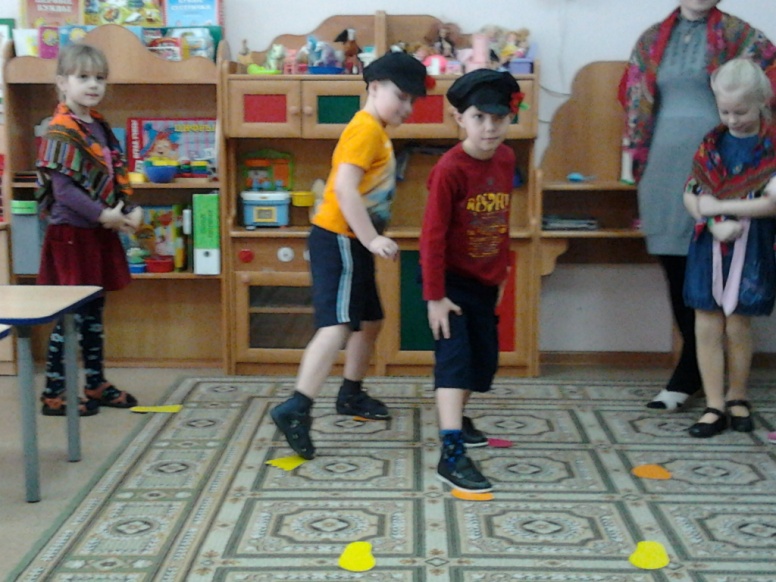 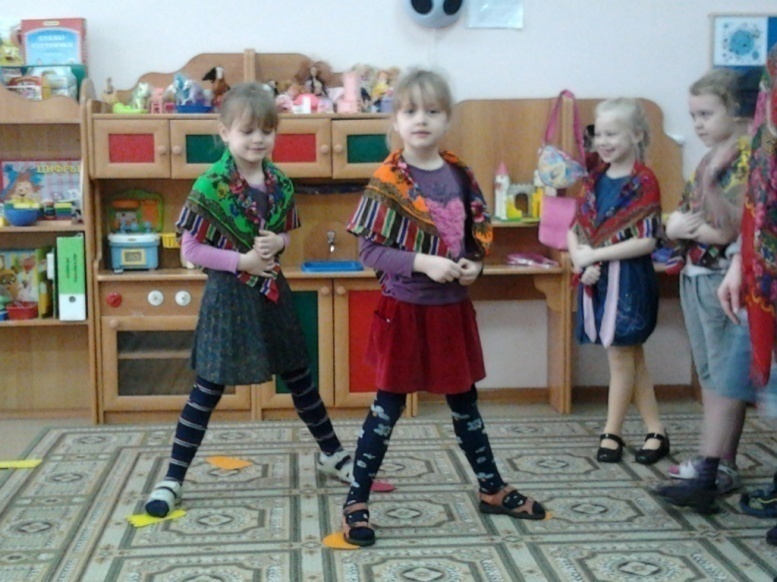 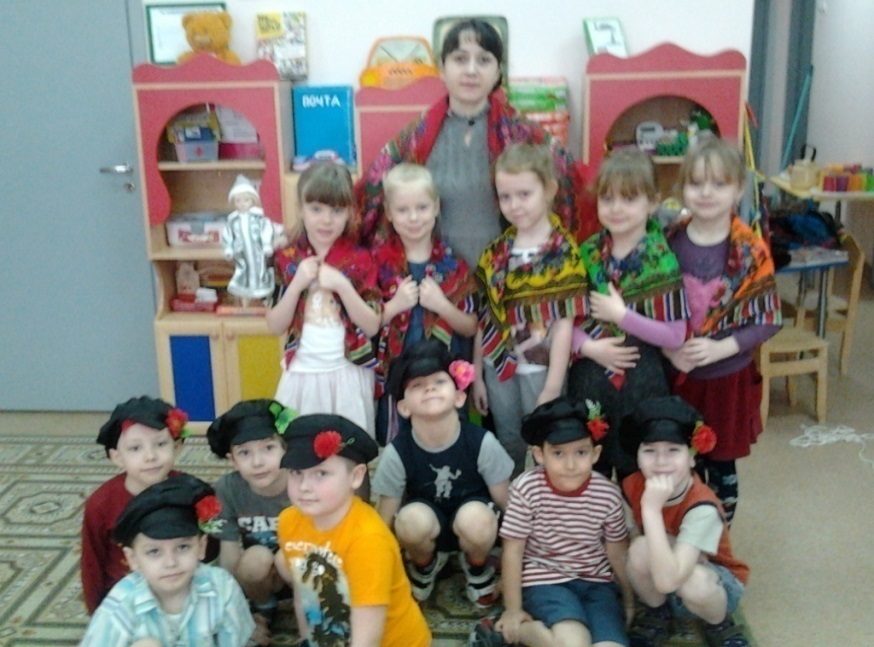 Выставочные совместные работы родителей с детьми  на тему: «Любимые герои из любимых сказок».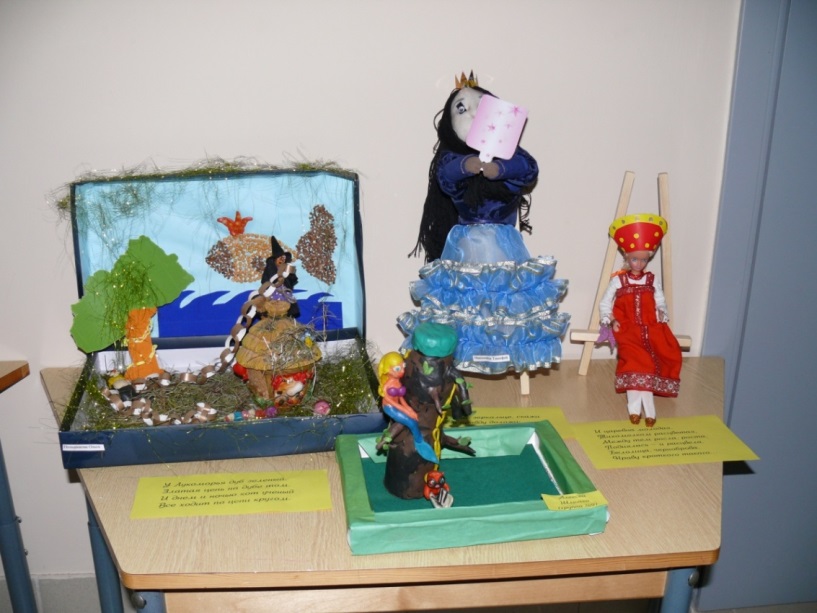 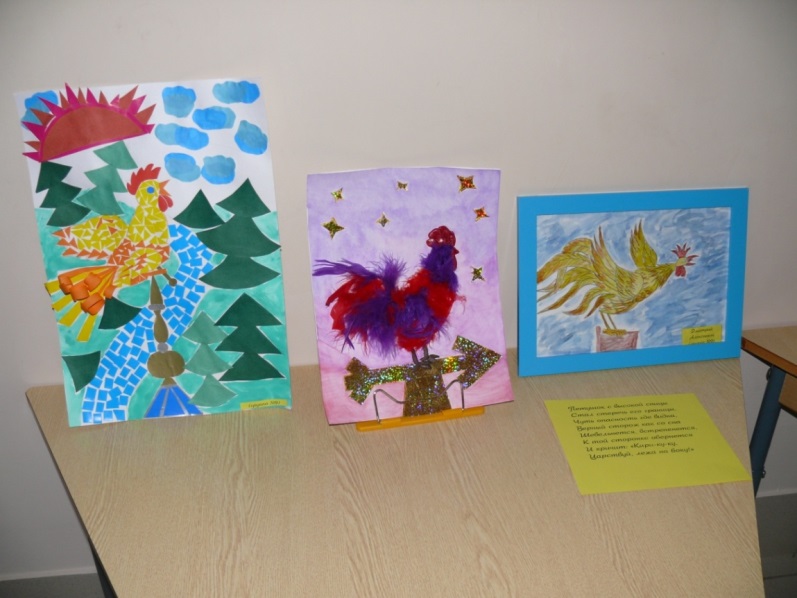 Работа с детьми на тему: «Иллюстрация любой сказки, любого рассказа или придуманный рассказ, или сказка».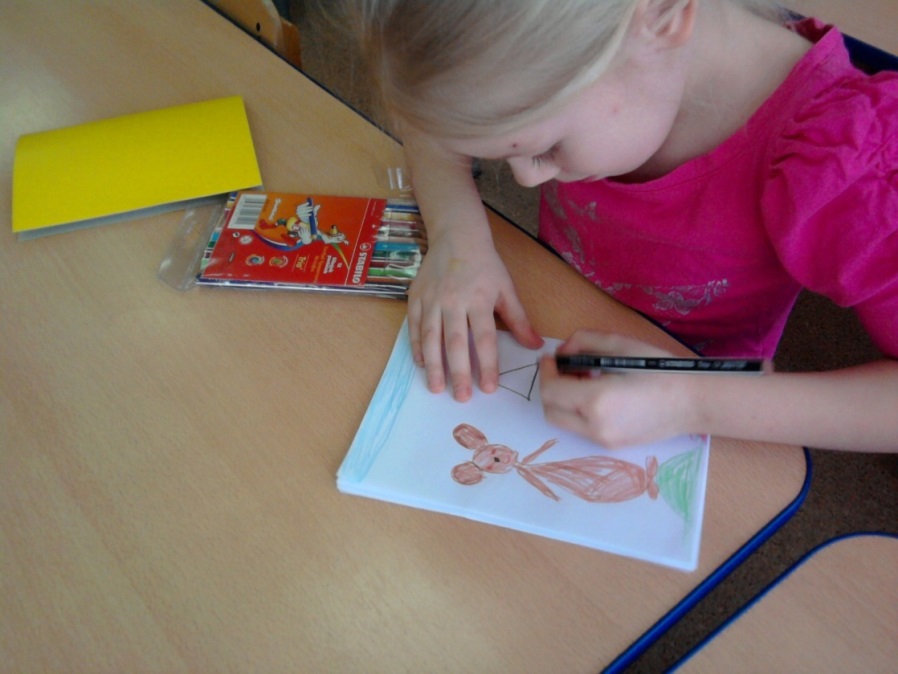 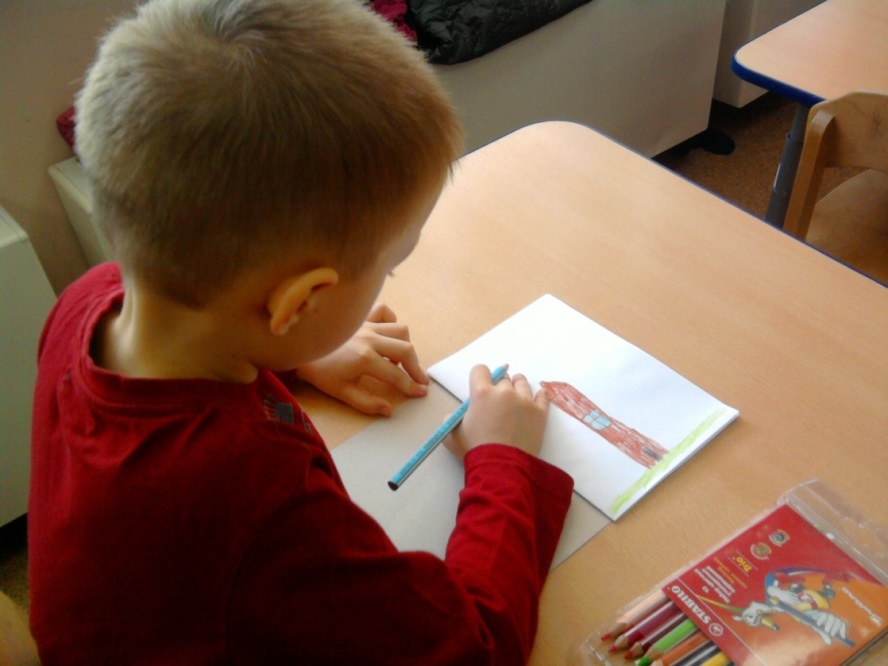 